Comparación de números de dos dígitosMateriales: tarjetas de números (0-9), tarjetas con símbolos <, >, y =Utiliza tus cartas de 0 – 9. Da vuelta 4 cartas y forma dos números de 2 dígitos.Utiliza los símbolos <, > o = para comparar los números que formas.Registra y repite.	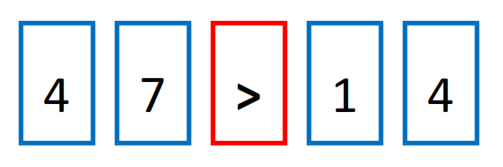 ©K5MathTeachingResources.com___ es mayor que___.___ es mayor que___.___ es menor que ___.	___ es igual a _	.©K-5MathTeachingResources.com